Тема: «Части растений, которые используют люди»Цель:Формирование целостного представления о культурных растениях, о частях культурных растений, которые человек использует в пищу, и их значении для человека.Задачи:Образовательные задачи:помочь детям усвоить новые понятия о культурных растениях, Выявить , какие части растений используют люди в пищу;Развивающие задачи:развивать познавательный интерес, кругозор, творческие способности, интерес к чтению энциклопедической литературы;развивать познавательную активность детей, умение наблюдать, сравнивать, обобщать и делать выводы.Воспитательные задачи:воспитывать бережное отношение к растениям, прививать  навыки здорового образа жизни;воспитывать личную ответственность за выполнение коллективной работы;содействовать формированию личности ребенка, поддерживать потребности  и мотивы узнавать «новое»;прививать уважительное отношение друг к другу;формировать эмоционально- положительное отношение к предмету, показывая связь изучаемых предметов с жизнью.Планируемые результаты:Личностные УУД:формирование целостного, социально-ориентированного взгляда на мир в его органичном единстве;формировать мотивацию к обучению и целенаправленной познавательной деятельности;быть толерантным к чужим и собственным ошибкам, другому мнению и проявлять готовность к их обсуждению.Метапредметные УУД:Регулятивные УУД.совместно с учителем формулировать учебную проблему;после предварительного обсуждения самостоятельно тему урока и цель урока;оценивать учебные действия в соответствии с поставленной задачей;сверять свои действия с целью, учиться давать оценку результатов учебной деятельности;Познавательные УУД.ориентироваться в своей системе знаний;извлекать и перерабатывать информацию для открытия новых знаний;осуществлять поиск информации из рассказа учителя, из материалов учебника, личного опыта, используя макеты и схемы при работе над темой;перерабатывать полученную информацию: делать выводы в результате совместной работы всего класса;Коммуникативные УУД.строить речевое высказывание в устной форме и доносить свою позицию до других;слушать других, пытаться принимать другую точку зрения, быть готовым изменить свою точку зрения;вступать в учебное сотрудничество с учителем и учащимися;осуществлять совместную деятельность в паре, в группе;проявлять доброжелательное отношение к партнерам;Предметные УУД:формировать целостное представление о культурных растениях, о частях культурных растений, которые человек использует в пищу, и их значении для человека.Тип урока:   Открытие новых знаний.Методы и приемы обучения, используемые на уроке:словесный, наглядный, практический, частично- поисковый, объяснительно-иллюстративный.Формы организации познавательной деятельности учащихся:фронтальная (непосредственное общение учителя со всем классом);работа в парах (формирование взаимной ответственности, внимательности);групповая (формирование взаимной ответственности, внимательности).
Наиболее эффективные приемы урока: «Кластер», синквейн.Понятийный аппарат: дикорастущие и культурные растения; части растений (корень, стебель, лист, плод, семена)Учебно- методическое обеспечение и ресурсы: компьютер, проектор, мультимедийная презентация, карточки для работы в парах,карточки для составления кластера, синквейна;капуста, лук, морковь, помидор, яблоко, петрушка, укроп, пшеница.Ход урока.1.Организационный момент.                  Прозвенел для нас звонок,                  Начинается урок.В мире много интересного, 
Нам порою неизвестного. 
Миру знаний нет предела, 
Так скорей, друзья, за дело!2.Актуализация знаний.1 этап – «Вызов».Приём  «Кластер» ( по ключевому слову  графическая систематизация материала)-Ребята, сегодня у вас состоится пятое заседание клуба «Мы и окружающий мир».Вспомните, о чем вы говорили на предыдущем заседании. (О растениях)Если дети не ответят на вопрос, то загадываю загадку:Они бывают разные:
Полезные, опасные,
Красивые, пахучие,
С листьями, колючие.
Лекарства заменяют,
И лакомством бывают,
И чаем нас напоят,
И даже дом построят.
Земли они творения,
Зовем мы их …Дети (хором). Растения. (1 слайд)На доску вывешивается   карточка: растения.Посмотрите на доску, на какие группы можно разделить эти растения? ( Дикорастущие и культурные)На доску вывешивается   карточки: дикорастущие и культурные.Как вы понимаете дикорастущие растения? (ДИКОРАСТУЩИЕ – растения, растущие в природных условиях, не выращиваемые человеком.Что такое культурные растения? (КУЛЬТУРНЫЕ – растения, посаженные, возделанные, выращенные человеком, не дикие).3. Работа в парах.Сейчас вы поработаете парами. Перед вами – лото.На карточках вы видите изображение различных растений. Закройте стикерами дикорастущие растения. Как назвать одним словом оставшиеся  растения? (культурные)Назовите, какие растения остались.1 карточка.1 карточка-яблоня, груша, смородина. (1 слайд)Какое их общее название? (плодовые)На доску вывешивается   карточка: плодовые.2 карточка 2 карточка- капуста, помидоры, морковь.Как их можно назвать? (овощные)На доску вывешивается   карточка: овощные.3 карточка 3 карточка-горох, фасоль, чечевица. Как их можно назвать? (бобовые)На доску вывешивается   карточка: бобовые.4 карточка4 карточка- рожь, пшеница, ячмень, овес.Как их можно назвать? (зерновые)На доску вывешивается   карточка: зерновые.5 карточка 5 карточка- роза, ирисы, нарциссы.Как их можно назвать? (декоративные)На доску вывешивается   карточка: декоративные.6 карточка 6 карточка- мята, шалфей, подорожник.Как их можно назвать? (лекарственные)На доску вывешивается   карточка: лекарственные.6 карточка Какое значение для человека имеют культурные растения? ( кормят, лечат, одевают, радуют глаз, дают много полезных вещей)Учитель на доске  закрепляет ключевые слова, таким образом, на доске появляется запись:Растения                                     культурные                     дикорастущие                         4. Определение темы урока.Ребята, к нам в гости пришел Медведь. Он очень расстроен и обижен.Хотите знать, почему? Я предлагаю вам посмотреть отрывок из русской народной сказки. 5. Просмотр 1 части мультфильма «Вершки и корешки».Вы узнали сказку? Что можете сказать? ( Это русская народная сказка “Мужик и медведь”. -В сказке старик обманул медведя.
– Медведю достались невкусные части растений.
– Медведь не знал, какие части растений можно употреблять в пищу, а какие нет.)Так о чем сегодня пойдет речь на уроке? (Какие части растений можно употреблять в пищу.) (1 слайд)Зачем нужно знать, из чего состоят растения? (Чтобы быть грамотными.-Использовать ценные свойства.-Знать, чем и как помогать растениям).Медведь вам принес коробочку. Чтобы узнать, что в ней, отгадайте загадки.6. Загадки.Что копали из земли,
Жарили, варили?
Что в золе мы испекли,
Ели да хвалили? (картофель)Растет она – в земле,
Известна – в целом мире.
Частенько на столе
Красуется в мундире.Корешок оранжевый под землей сидит,
Кладезь витаминов он в себе хранит,
Помогает деткам здоровее стать,
Что это за овощ, можете сказать?
( морковь )Дом зеленый тесноват:
Узкий длинный, гладкий.
В доме рядышком сидят
Круглые ребятки.
Осенью пришла беда -
Треснул домик гладкий,
Поскакали кто куда
Круглые ребятки. (горох)Кустик с запахом приятным,
Душистым, пряным, ароматным.
Он форму зонтика имеет,
Когда в нем семена созреют. (укроп)У ней множество одёжек,
У одёжек нет застёжек.
Если кто-то из одёжек
Приготовит вдруг салат,
Обязательно найдёт в нём
Витаминов целый склад. (Капуста)Круглая, большая, с грядки,
Белая, со вкусом сладким,
Щей наваристых душа
И в салате хороша!Круглое, румяное, 
Я расту на ветке. 
Любят меня взрослые, 
И маленькие детки. (Яблоко)7. Работа на доске. Какой частью растения являются?Картофель                   кореньморковь                     корень капуста                   листьяяблоко                    плодгорох                    семенапетрушка           стебельВы обратили внимание, что здесь 2 корня- картофель и морковь. Давайте вспомним, как выглядит картофель, когда растет, а как – морковь.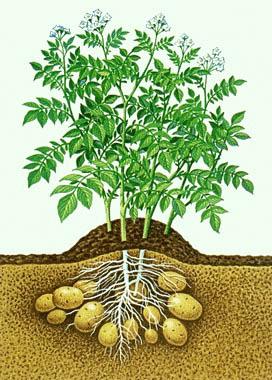 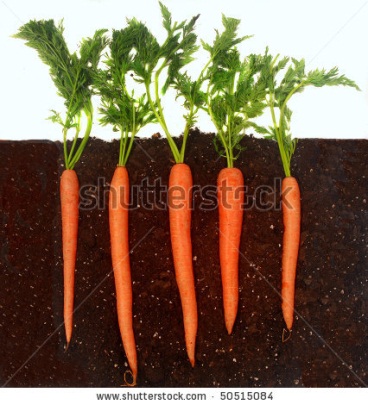 Такие корни называют клубни, а этот плод плотный, но сочный. Что такое корнеплод? (Это корень. Он помогает растениям брать из земли воду и питательные вещества.– Это плод. Съедобная часть растений.)А как образовалось это слово? (В этом слове два слова – корень и плод.) (слайд) Какая разница между корнем и плодом? (Плод употребляют в пищу, а корень нет.)Перед нами сложное слово. Оно получилось от слияния двух основ при помощи соединительной гласной. (, 4 слайд)Давайте узнаем в “Толковом словаре русского языка” С. И. Ожегова значение этого слова. (5 слайд)Какие из этих картинок можно назвать корнеплодами? (Дети рассматривают картинки на доске).8. Практическая работа. Каждая группа работает по плану:назовите растение;рассмотрите часть растения в разрезе;определите, какой частью растения является;сделайте вывод, какую часть растений мы употребляем в пищу.Значит, мы употребляем в пищу разные части растений, а у некоторых- несколько.9. Игра. ???Ученик достает овощ или фрукт из коробки и отвечает, какую часть употребляют в пищу.Физминутка В огород пойдем, Урожай соберем. Мы морковки натаскаемИ картошки накопаем. Срежем мы кочан капусты-Круглый, сочный, очень вкусный.Щавеля нарвем немножкоИ вернемся по дорожке. 10. Рефлексия. ПРИЁМ «синквейн»Ребята, наше заседание подходит к концу, а чтобы нашему гостю окончательно понравилось, мы выполним творческую работу- напишем «белый стих» о растениях. Это работа необычная. Ее пишут строго по правилам. Итак,СИНКВЕЙН- создание нерифмованного стиха1 группа- 2 имени прилагательных2 группа-3 глагола3 группа –предложение-призыв4 группа- синоним-Эту работу выполним по группам.(Каждой группе выдаются карточки, где надо найти нужные слова)На доску вывешивается   карточка:РастенияКультурные, съедобныеКормят, поят, лечатБогатый кладезь витаминовЖизнь.11. Самооценка.Каждая группа сейчас попробует оценить свою работу по шкале. Подумайте, принимали вы активное участие на уроке. Посовещайтесь и приклейте смайлик, где вы считаете нужно. Первая шкала- если были совсем не активны, вторая-  не совсем активны, третья – активными участниками урока.212. Итог урока. Ребята, пришла посылка.(открываю, достаю письмо.) Эта посылка от того мужика из сказки, который обидел нашего гостя. Он просит прощения и в знак примирения прислал пирожки, приготовленные из вершков пшеницы. Теперь и вы, и медведь будет знать, какие части растений надо употреблять в пищу. 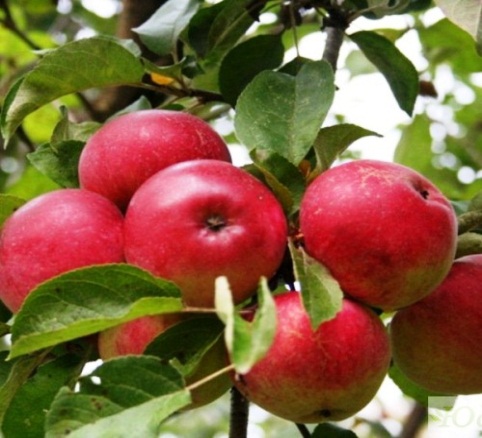 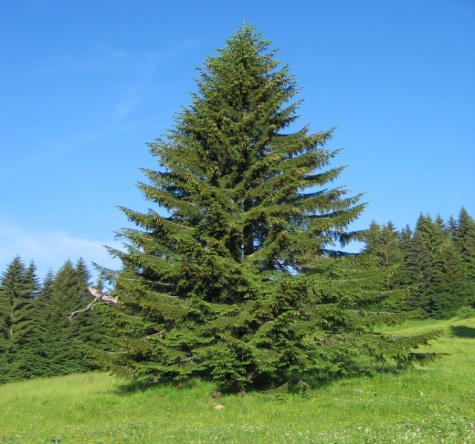 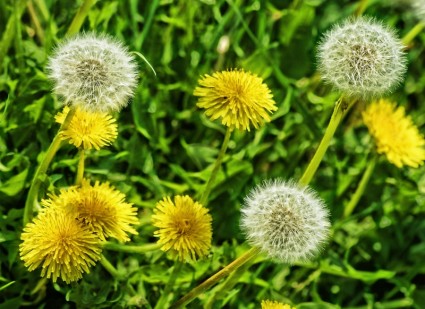 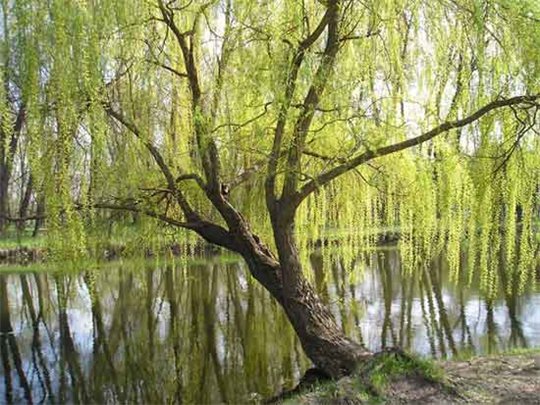 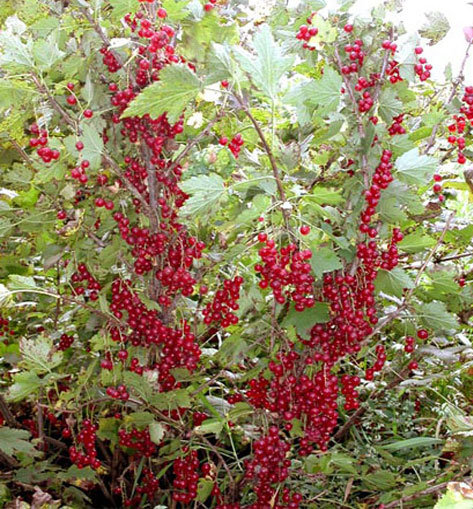 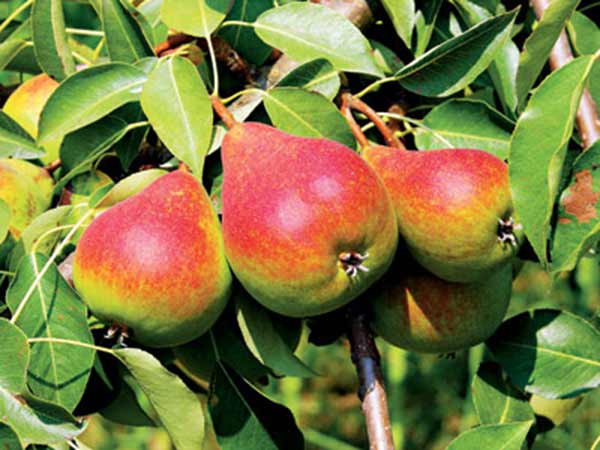 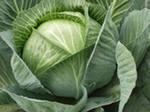 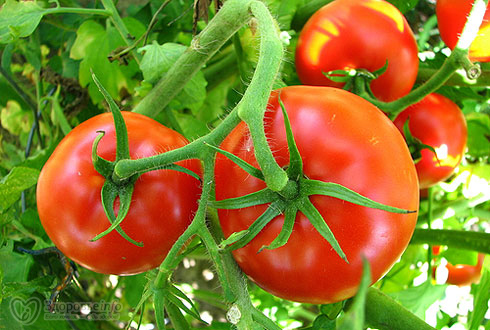 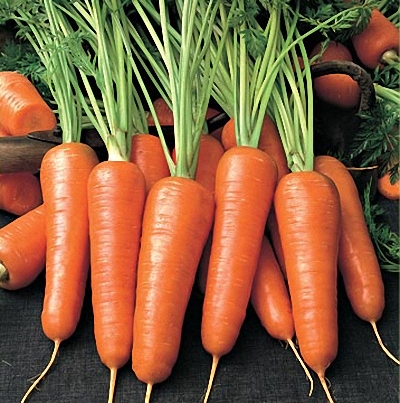 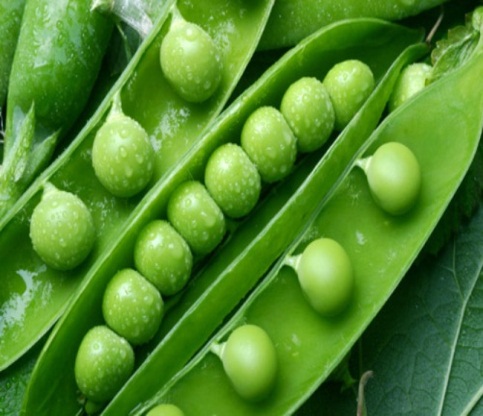 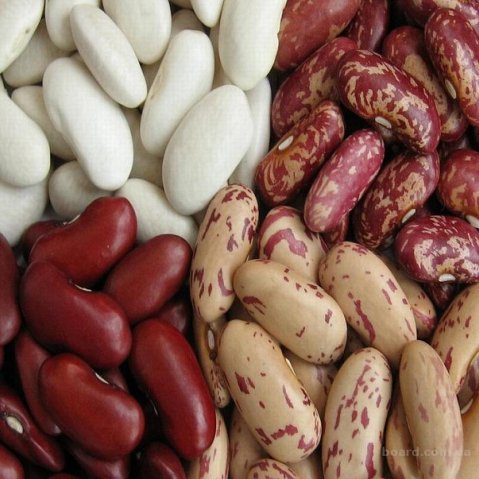 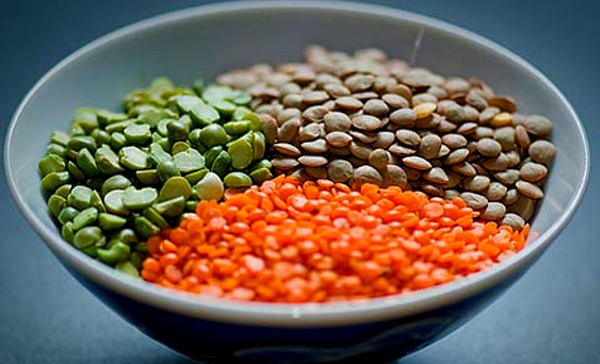 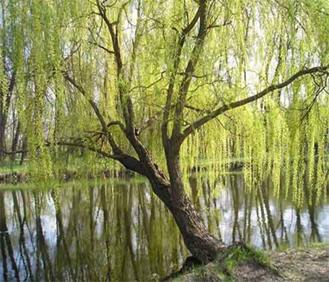 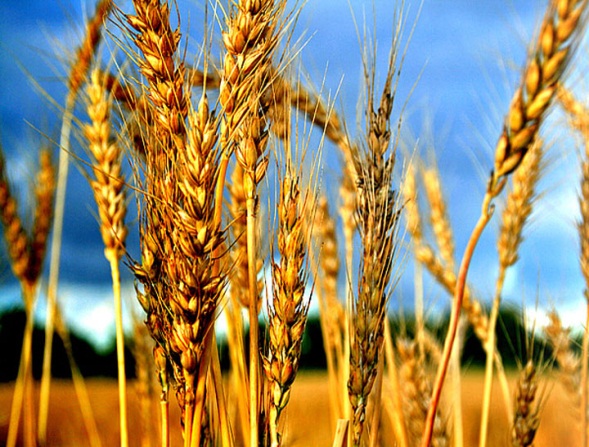 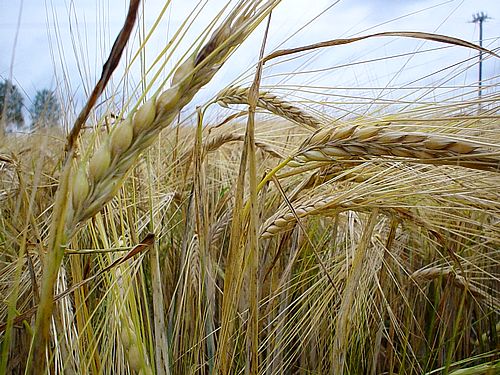 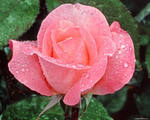 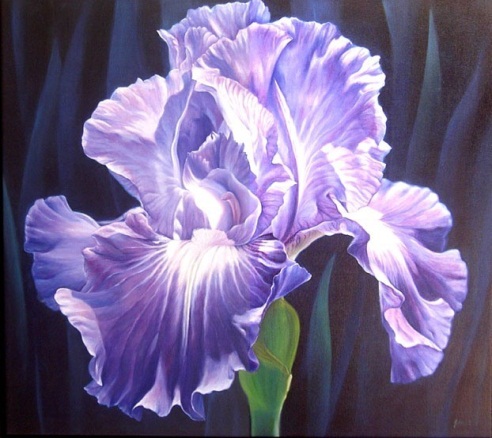 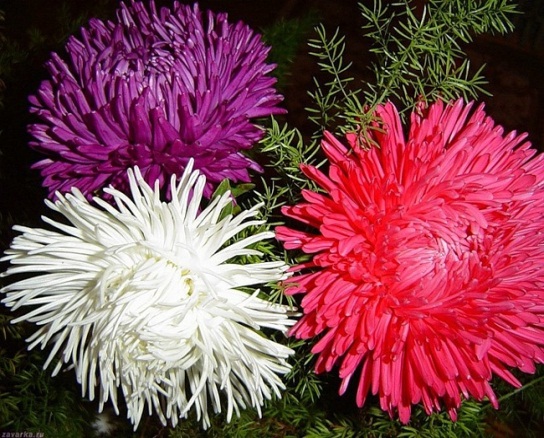 подорожник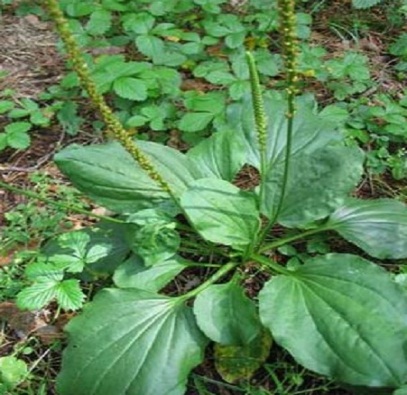 шалфей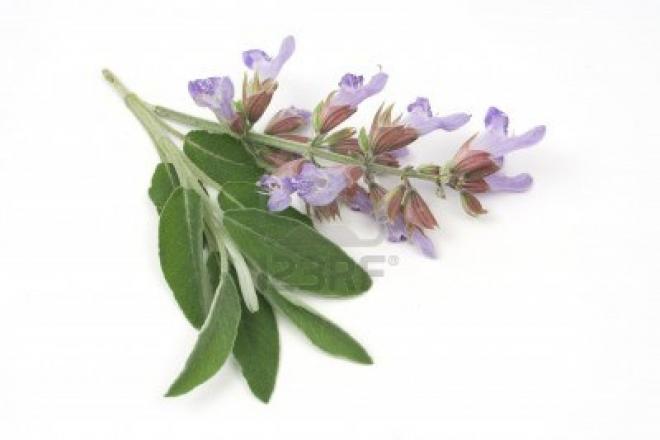 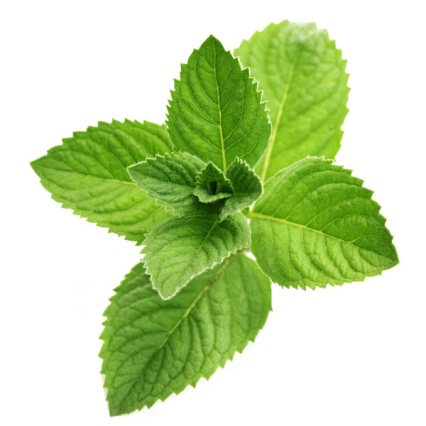 мята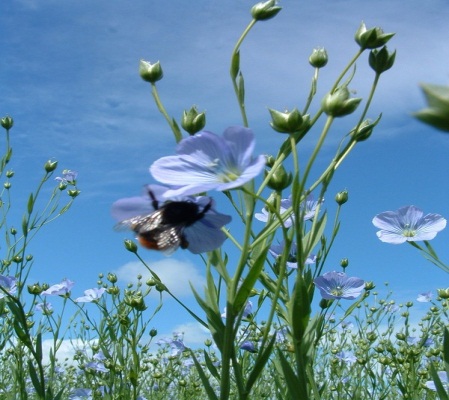 ленхлопчатник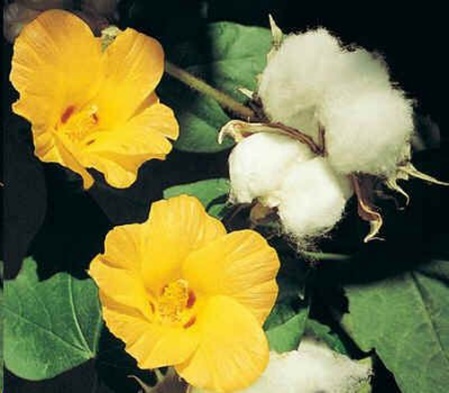 